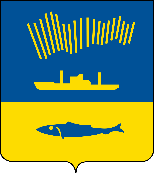 АДМИНИСТРАЦИЯ ГОРОДА МУРМАНСКАП О С Т А Н О В Л Е Н И Е                                                                                                          № В соответствии со статьей 179 Бюджетного кодекса Российской Федерации, Федеральным законом от 06.10.2003 № 131-ФЗ «Об общих принципах организации местного самоуправления в Российской Федерации», Уставом муниципального образования городской округ город-герой Мурманск, решением Совета депутатов города Мурманска от 15.12.2022 № 42-574
«О бюджете муниципального образования город Мурманск на 2023 год и на плановый период 2024 и 2025 годов», постановлением администрации города Мурманска от 06.07.2022 № 1860 «Об утверждении Порядка разработки, реализации и оценки эффективности муниципальных программ города Мурманска», распоряжением администрации города Мурманска от 09.11.2022 
№ 63-р «Об утверждении перечня муниципальных программ города Мурманска на 2023 - 2028 годы», в целях повышения эффективности и результативности расходования бюджетных средств п о с т а н о в л я ю: 1. Внести изменения в пункт 3 «Перечень показателей муниципальной программы города Мурманска «Управление имуществом» на 2023 - 2028 годы» муниципальной программы города Мурманска «Управление имуществом»
на 2023 - 2028 годы, утвержденной постановлением администрации города Мурманска от 14.11.2022 № 3527 (в ред. постановлений от 11.08.2023 № 2902,
от 22.12.2023 № 4524, от 01.04.2024 № 1226) и изложить его в новой редакции согласно приложению к настоящему постановлению.2. Отделу информационно-технического обеспечения и защиты информации администрации города Мурманска (Кузьмин А.Н.) разместить настоящее постановление с приложениями на официальном сайте администрации города Мурманска в сети Интернет.3. Редакции газеты «Вечерний Мурманск» (Гимодеева О.С.) опубликовать настоящее постановление с приложениями.4. Настоящее постановление вступает в силу со дня официального опубликования и распространяется на правоотношения, возникшие с 01.01.2024.5. Контроль за выполнением настоящего постановления возложить на заместителя главы администрации города Мурманска Синякаева Р.Р.Глава администрациигорода Мурманска 			                                             Ю.В. Сердечкин